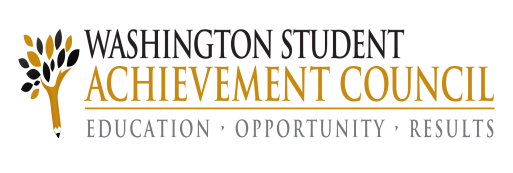                     WASHINGTON STATE HEALTH PROFESSIONAL         LOAN REPAYMENT PROGRAM             Quarterly Service Verification Form                    WASHINGTON STATE HEALTH PROFESSIONAL         LOAN REPAYMENT PROGRAM             Quarterly Service Verification Form                    WASHINGTON STATE HEALTH PROFESSIONAL         LOAN REPAYMENT PROGRAM             Quarterly Service Verification Form                    WASHINGTON STATE HEALTH PROFESSIONAL         LOAN REPAYMENT PROGRAM             Quarterly Service Verification FormDo not leave blanks. Submit form on or after last day of quarter. Do not leave blanks. Submit form on or after last day of quarter. Do not leave blanks. Submit form on or after last day of quarter. Do not leave blanks. Submit form on or after last day of quarter. Do not leave blanks. Submit form on or after last day of quarter. Do not leave blanks. Submit form on or after last day of quarter. LOAN REPAYMENT RecipientLOAN REPAYMENT RecipientLOAN REPAYMENT RecipientLOAN REPAYMENT RecipientEmployer SECTIONEmployer SECTION2014   Quarter:  Jan–Mar   Apr–Jun   Jul-Sep   Oct-Dec2014   Quarter:  Jan–Mar   Apr–Jun   Jul-Sep   Oct-Dec2014   Quarter:  Jan–Mar   Apr–Jun   Jul-Sep   Oct-Dec2014   Quarter:  Jan–Mar   Apr–Jun   Jul-Sep   Oct-DecSite Name:      Site Name:      Name:       Name:       Name:       Name:       Address:      Address:      Address:      Address:      Address:      Address:      City:                                                           Zip:      City:                                                                       State:       State:       Zip:      I have reviewed the hours worked and certify that the loan repayment recipient: (check all that apply):I have reviewed the hours worked and certify that the loan repayment recipient: (check all that apply):Email:      Email:      Email:      Email:      I have reviewed the hours worked and certify that the loan repayment recipient: (check all that apply):I have reviewed the hours worked and certify that the loan repayment recipient: (check all that apply):I certify that I am serving at the site listed on the right, and that I have fully applied funds received from the previous quarter to my educational debt.Signature:___________________________________Date:_______________________________________ My remaining debt is less than my normal payment. Adjust final        payment to payoff amount: $        I have no remaining eligible loan debt; my loans are paid in full.       I realize that my payments will cease but I am not released from      my remaining service obligation.I certify that I am serving at the site listed on the right, and that I have fully applied funds received from the previous quarter to my educational debt.Signature:___________________________________Date:_______________________________________ My remaining debt is less than my normal payment. Adjust final        payment to payoff amount: $        I have no remaining eligible loan debt; my loans are paid in full.       I realize that my payments will cease but I am not released from      my remaining service obligation.I certify that I am serving at the site listed on the right, and that I have fully applied funds received from the previous quarter to my educational debt.Signature:___________________________________Date:_______________________________________ My remaining debt is less than my normal payment. Adjust final        payment to payoff amount: $        I have no remaining eligible loan debt; my loans are paid in full.       I realize that my payments will cease but I am not released from      my remaining service obligation.I certify that I am serving at the site listed on the right, and that I have fully applied funds received from the previous quarter to my educational debt.Signature:___________________________________Date:_______________________________________ My remaining debt is less than my normal payment. Adjust final        payment to payoff amount: $        I have no remaining eligible loan debt; my loans are paid in full.       I realize that my payments will cease but I am not released from      my remaining service obligation.Was employed at this site for the quarter indicated and WORKED:   Full time - a minimum of 40 hours per week    Less than 40 hours per week, but a minimum of 24          hours per week – fill in box below.                Actual Hours Worked this quarter.                         (Include all paid hours – do not include on-call or overtime hours) Also use this box to fill in hours if submitting as the final form before the end of the quarter or if participant was on extended leave.     Is/was on extended leave from       to                 due to_                                                                                                                                                                                                                                           Indicate the reason for the extended leave and record                 paid hours worked in the Actual Hours Worked - box above)      Paid Leave Hours:      Unpaid Leave Hours:     Recipients may receive service credit for up to 35 days of paid leave during the contract year. They will not receive credit for unpaid leave or leave beyond the 35 day limit. FMLA recipients may arrange for a deferment by contacting program staff.Was employed at this site for the quarter indicated and WORKED:   Full time - a minimum of 40 hours per week    Less than 40 hours per week, but a minimum of 24          hours per week – fill in box below.                Actual Hours Worked this quarter.                         (Include all paid hours – do not include on-call or overtime hours) Also use this box to fill in hours if submitting as the final form before the end of the quarter or if participant was on extended leave.     Is/was on extended leave from       to                 due to_                                                                                                                                                                                                                                           Indicate the reason for the extended leave and record                 paid hours worked in the Actual Hours Worked - box above)      Paid Leave Hours:      Unpaid Leave Hours:     Recipients may receive service credit for up to 35 days of paid leave during the contract year. They will not receive credit for unpaid leave or leave beyond the 35 day limit. FMLA recipients may arrange for a deferment by contacting program staff.DEFINITION OF“FULL TIME EMPLOYMENT”For all health professionals, At least 32 hours of the minimum 40 hours per week are/will be spent providing direct outpatient care during normally scheduled clinic hours at an approved & eligible site as described on the Washington Health Professional Shortage Areas Listing. The remaining 8 hours per week is/will be spent providing clinical services to patients in the above offices, performing clinical support activities in alternate locations as directed by the above site(s), or performing practice-related administrative activities. For part time, at least 20 hours of the minimum 24 hours per week are/will be spent providing direct outpatient care during normally scheduled clinic hours at an approved and eligible site as described above for full time employment.Participants with a State/Federal contract are only allowed a maximum of 35 days per contract year away from the clinic (July 1 – June 30) for any reason except FMLA. DEFINITION OF“FULL TIME EMPLOYMENT”For all health professionals, At least 32 hours of the minimum 40 hours per week are/will be spent providing direct outpatient care during normally scheduled clinic hours at an approved & eligible site as described on the Washington Health Professional Shortage Areas Listing. The remaining 8 hours per week is/will be spent providing clinical services to patients in the above offices, performing clinical support activities in alternate locations as directed by the above site(s), or performing practice-related administrative activities. For part time, at least 20 hours of the minimum 24 hours per week are/will be spent providing direct outpatient care during normally scheduled clinic hours at an approved and eligible site as described above for full time employment.Participants with a State/Federal contract are only allowed a maximum of 35 days per contract year away from the clinic (July 1 – June 30) for any reason except FMLA. DEFINITION OF“FULL TIME EMPLOYMENT”For all health professionals, At least 32 hours of the minimum 40 hours per week are/will be spent providing direct outpatient care during normally scheduled clinic hours at an approved & eligible site as described on the Washington Health Professional Shortage Areas Listing. The remaining 8 hours per week is/will be spent providing clinical services to patients in the above offices, performing clinical support activities in alternate locations as directed by the above site(s), or performing practice-related administrative activities. For part time, at least 20 hours of the minimum 24 hours per week are/will be spent providing direct outpatient care during normally scheduled clinic hours at an approved and eligible site as described above for full time employment.Participants with a State/Federal contract are only allowed a maximum of 35 days per contract year away from the clinic (July 1 – June 30) for any reason except FMLA. DEFINITION OF“FULL TIME EMPLOYMENT”For all health professionals, At least 32 hours of the minimum 40 hours per week are/will be spent providing direct outpatient care during normally scheduled clinic hours at an approved & eligible site as described on the Washington Health Professional Shortage Areas Listing. The remaining 8 hours per week is/will be spent providing clinical services to patients in the above offices, performing clinical support activities in alternate locations as directed by the above site(s), or performing practice-related administrative activities. For part time, at least 20 hours of the minimum 24 hours per week are/will be spent providing direct outpatient care during normally scheduled clinic hours at an approved and eligible site as described above for full time employment.Participants with a State/Federal contract are only allowed a maximum of 35 days per contract year away from the clinic (July 1 – June 30) for any reason except FMLA. Was employed at this site for the quarter indicated and WORKED:   Full time - a minimum of 40 hours per week    Less than 40 hours per week, but a minimum of 24          hours per week – fill in box below.                Actual Hours Worked this quarter.                         (Include all paid hours – do not include on-call or overtime hours) Also use this box to fill in hours if submitting as the final form before the end of the quarter or if participant was on extended leave.     Is/was on extended leave from       to                 due to_                                                                                                                                                                                                                                           Indicate the reason for the extended leave and record                 paid hours worked in the Actual Hours Worked - box above)      Paid Leave Hours:      Unpaid Leave Hours:     Recipients may receive service credit for up to 35 days of paid leave during the contract year. They will not receive credit for unpaid leave or leave beyond the 35 day limit. FMLA recipients may arrange for a deferment by contacting program staff.Was employed at this site for the quarter indicated and WORKED:   Full time - a minimum of 40 hours per week    Less than 40 hours per week, but a minimum of 24          hours per week – fill in box below.                Actual Hours Worked this quarter.                         (Include all paid hours – do not include on-call or overtime hours) Also use this box to fill in hours if submitting as the final form before the end of the quarter or if participant was on extended leave.     Is/was on extended leave from       to                 due to_                                                                                                                                                                                                                                           Indicate the reason for the extended leave and record                 paid hours worked in the Actual Hours Worked - box above)      Paid Leave Hours:      Unpaid Leave Hours:     Recipients may receive service credit for up to 35 days of paid leave during the contract year. They will not receive credit for unpaid leave or leave beyond the 35 day limit. FMLA recipients may arrange for a deferment by contacting program staff.DEFINITION OF“FULL TIME EMPLOYMENT”For all health professionals, At least 32 hours of the minimum 40 hours per week are/will be spent providing direct outpatient care during normally scheduled clinic hours at an approved & eligible site as described on the Washington Health Professional Shortage Areas Listing. The remaining 8 hours per week is/will be spent providing clinical services to patients in the above offices, performing clinical support activities in alternate locations as directed by the above site(s), or performing practice-related administrative activities. For part time, at least 20 hours of the minimum 24 hours per week are/will be spent providing direct outpatient care during normally scheduled clinic hours at an approved and eligible site as described above for full time employment.Participants with a State/Federal contract are only allowed a maximum of 35 days per contract year away from the clinic (July 1 – June 30) for any reason except FMLA. DEFINITION OF“FULL TIME EMPLOYMENT”For all health professionals, At least 32 hours of the minimum 40 hours per week are/will be spent providing direct outpatient care during normally scheduled clinic hours at an approved & eligible site as described on the Washington Health Professional Shortage Areas Listing. The remaining 8 hours per week is/will be spent providing clinical services to patients in the above offices, performing clinical support activities in alternate locations as directed by the above site(s), or performing practice-related administrative activities. For part time, at least 20 hours of the minimum 24 hours per week are/will be spent providing direct outpatient care during normally scheduled clinic hours at an approved and eligible site as described above for full time employment.Participants with a State/Federal contract are only allowed a maximum of 35 days per contract year away from the clinic (July 1 – June 30) for any reason except FMLA. DEFINITION OF“FULL TIME EMPLOYMENT”For all health professionals, At least 32 hours of the minimum 40 hours per week are/will be spent providing direct outpatient care during normally scheduled clinic hours at an approved & eligible site as described on the Washington Health Professional Shortage Areas Listing. The remaining 8 hours per week is/will be spent providing clinical services to patients in the above offices, performing clinical support activities in alternate locations as directed by the above site(s), or performing practice-related administrative activities. For part time, at least 20 hours of the minimum 24 hours per week are/will be spent providing direct outpatient care during normally scheduled clinic hours at an approved and eligible site as described above for full time employment.Participants with a State/Federal contract are only allowed a maximum of 35 days per contract year away from the clinic (July 1 – June 30) for any reason except FMLA. DEFINITION OF“FULL TIME EMPLOYMENT”For all health professionals, At least 32 hours of the minimum 40 hours per week are/will be spent providing direct outpatient care during normally scheduled clinic hours at an approved & eligible site as described on the Washington Health Professional Shortage Areas Listing. The remaining 8 hours per week is/will be spent providing clinical services to patients in the above offices, performing clinical support activities in alternate locations as directed by the above site(s), or performing practice-related administrative activities. For part time, at least 20 hours of the minimum 24 hours per week are/will be spent providing direct outpatient care during normally scheduled clinic hours at an approved and eligible site as described above for full time employment.Participants with a State/Federal contract are only allowed a maximum of 35 days per contract year away from the clinic (July 1 – June 30) for any reason except FMLA. The certifications and information provided above are true, accurate and complete to the best of my knowledge and belief. I have read and understand the definition of “full time” employment. Signature:The certifications and information provided above are true, accurate and complete to the best of my knowledge and belief. I have read and understand the definition of “full time” employment. Signature:DEFINITION OF“FULL TIME EMPLOYMENT”For all health professionals, At least 32 hours of the minimum 40 hours per week are/will be spent providing direct outpatient care during normally scheduled clinic hours at an approved & eligible site as described on the Washington Health Professional Shortage Areas Listing. The remaining 8 hours per week is/will be spent providing clinical services to patients in the above offices, performing clinical support activities in alternate locations as directed by the above site(s), or performing practice-related administrative activities. For part time, at least 20 hours of the minimum 24 hours per week are/will be spent providing direct outpatient care during normally scheduled clinic hours at an approved and eligible site as described above for full time employment.Participants with a State/Federal contract are only allowed a maximum of 35 days per contract year away from the clinic (July 1 – June 30) for any reason except FMLA. DEFINITION OF“FULL TIME EMPLOYMENT”For all health professionals, At least 32 hours of the minimum 40 hours per week are/will be spent providing direct outpatient care during normally scheduled clinic hours at an approved & eligible site as described on the Washington Health Professional Shortage Areas Listing. The remaining 8 hours per week is/will be spent providing clinical services to patients in the above offices, performing clinical support activities in alternate locations as directed by the above site(s), or performing practice-related administrative activities. For part time, at least 20 hours of the minimum 24 hours per week are/will be spent providing direct outpatient care during normally scheduled clinic hours at an approved and eligible site as described above for full time employment.Participants with a State/Federal contract are only allowed a maximum of 35 days per contract year away from the clinic (July 1 – June 30) for any reason except FMLA. DEFINITION OF“FULL TIME EMPLOYMENT”For all health professionals, At least 32 hours of the minimum 40 hours per week are/will be spent providing direct outpatient care during normally scheduled clinic hours at an approved & eligible site as described on the Washington Health Professional Shortage Areas Listing. The remaining 8 hours per week is/will be spent providing clinical services to patients in the above offices, performing clinical support activities in alternate locations as directed by the above site(s), or performing practice-related administrative activities. For part time, at least 20 hours of the minimum 24 hours per week are/will be spent providing direct outpatient care during normally scheduled clinic hours at an approved and eligible site as described above for full time employment.Participants with a State/Federal contract are only allowed a maximum of 35 days per contract year away from the clinic (July 1 – June 30) for any reason except FMLA. DEFINITION OF“FULL TIME EMPLOYMENT”For all health professionals, At least 32 hours of the minimum 40 hours per week are/will be spent providing direct outpatient care during normally scheduled clinic hours at an approved & eligible site as described on the Washington Health Professional Shortage Areas Listing. The remaining 8 hours per week is/will be spent providing clinical services to patients in the above offices, performing clinical support activities in alternate locations as directed by the above site(s), or performing practice-related administrative activities. For part time, at least 20 hours of the minimum 24 hours per week are/will be spent providing direct outpatient care during normally scheduled clinic hours at an approved and eligible site as described above for full time employment.Participants with a State/Federal contract are only allowed a maximum of 35 days per contract year away from the clinic (July 1 – June 30) for any reason except FMLA. Printed Name:      Printed Name:      PROGRAM INFORMATIONPROGRAM INFORMATIONPROGRAM INFORMATIONPROGRAM INFORMATIONTitle:     Title:     Form is due in our office no later than 14 days after the end of the quarter.In January and July, you must submit payment history documentation.Allow 14- 20 business days for payment to be processed.Form is due in our office no later than 14 days after the end of the quarter.In January and July, you must submit payment history documentation.Allow 14- 20 business days for payment to be processed.Form is due in our office no later than 14 days after the end of the quarter.In January and July, you must submit payment history documentation.Allow 14- 20 business days for payment to be processed.Form is due in our office no later than 14 days after the end of the quarter.In January and July, you must submit payment history documentation.Allow 14- 20 business days for payment to be processed.Date:     Date:     Form is due in our office no later than 14 days after the end of the quarter.In January and July, you must submit payment history documentation.Allow 14- 20 business days for payment to be processed.Form is due in our office no later than 14 days after the end of the quarter.In January and July, you must submit payment history documentation.Allow 14- 20 business days for payment to be processed.Form is due in our office no later than 14 days after the end of the quarter.In January and July, you must submit payment history documentation.Allow 14- 20 business days for payment to be processed.Form is due in our office no later than 14 days after the end of the quarter.In January and July, you must submit payment history documentation.Allow 14- 20 business days for payment to be processed.Phone Number:     Phone Number:     Form is due in our office no later than 14 days after the end of the quarter.In January and July, you must submit payment history documentation.Allow 14- 20 business days for payment to be processed.Form is due in our office no later than 14 days after the end of the quarter.In January and July, you must submit payment history documentation.Allow 14- 20 business days for payment to be processed.Form is due in our office no later than 14 days after the end of the quarter.In January and July, you must submit payment history documentation.Allow 14- 20 business days for payment to be processed.Form is due in our office no later than 14 days after the end of the quarter.In January and July, you must submit payment history documentation.Allow 14- 20 business days for payment to be processed.Email:     Email:     The administrator (not the recipient) may mail, fax, or scan and email the service form to:Mail: WSAC PO Box 4340  Olympia  WA  98504-3430    Fax:  360- 704-6242     Email: chrisw@wsac.wa.gov    Phone: 360-753-7794*REMEMBER FOR PAYMENT:  It is your responsibility to contact the Department of Enterprise Services (DES) toupdate any changes to your address, name or bank account information. Our office cannot make those changes for you.                                                       Contact DES at:  (360) 407-8180 or email payeehelpdesk@des.wa.gov  The administrator (not the recipient) may mail, fax, or scan and email the service form to:Mail: WSAC PO Box 4340  Olympia  WA  98504-3430    Fax:  360- 704-6242     Email: chrisw@wsac.wa.gov    Phone: 360-753-7794*REMEMBER FOR PAYMENT:  It is your responsibility to contact the Department of Enterprise Services (DES) toupdate any changes to your address, name or bank account information. Our office cannot make those changes for you.                                                       Contact DES at:  (360) 407-8180 or email payeehelpdesk@des.wa.gov  The administrator (not the recipient) may mail, fax, or scan and email the service form to:Mail: WSAC PO Box 4340  Olympia  WA  98504-3430    Fax:  360- 704-6242     Email: chrisw@wsac.wa.gov    Phone: 360-753-7794*REMEMBER FOR PAYMENT:  It is your responsibility to contact the Department of Enterprise Services (DES) toupdate any changes to your address, name or bank account information. Our office cannot make those changes for you.                                                       Contact DES at:  (360) 407-8180 or email payeehelpdesk@des.wa.gov  The administrator (not the recipient) may mail, fax, or scan and email the service form to:Mail: WSAC PO Box 4340  Olympia  WA  98504-3430    Fax:  360- 704-6242     Email: chrisw@wsac.wa.gov    Phone: 360-753-7794*REMEMBER FOR PAYMENT:  It is your responsibility to contact the Department of Enterprise Services (DES) toupdate any changes to your address, name or bank account information. Our office cannot make those changes for you.                                                       Contact DES at:  (360) 407-8180 or email payeehelpdesk@des.wa.gov  The administrator (not the recipient) may mail, fax, or scan and email the service form to:Mail: WSAC PO Box 4340  Olympia  WA  98504-3430    Fax:  360- 704-6242     Email: chrisw@wsac.wa.gov    Phone: 360-753-7794*REMEMBER FOR PAYMENT:  It is your responsibility to contact the Department of Enterprise Services (DES) toupdate any changes to your address, name or bank account information. Our office cannot make those changes for you.                                                       Contact DES at:  (360) 407-8180 or email payeehelpdesk@des.wa.gov  The administrator (not the recipient) may mail, fax, or scan and email the service form to:Mail: WSAC PO Box 4340  Olympia  WA  98504-3430    Fax:  360- 704-6242     Email: chrisw@wsac.wa.gov    Phone: 360-753-7794*REMEMBER FOR PAYMENT:  It is your responsibility to contact the Department of Enterprise Services (DES) toupdate any changes to your address, name or bank account information. Our office cannot make those changes for you.                                                       Contact DES at:  (360) 407-8180 or email payeehelpdesk@des.wa.gov  